--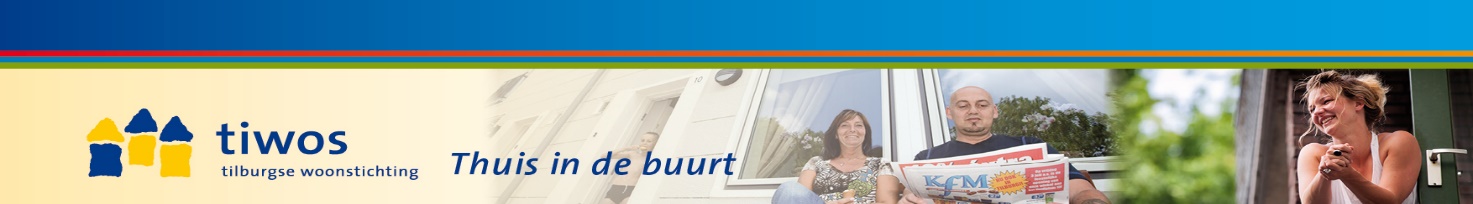 Bezoldiging Directeur/Bestuurder en Raad van Commissarissen  2019   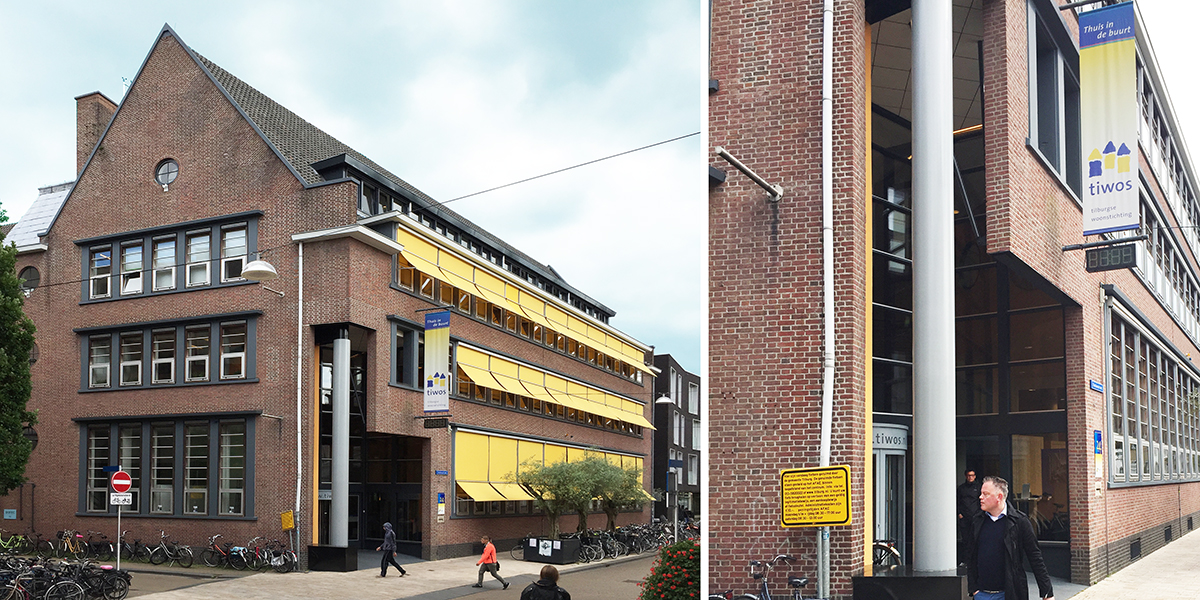 Versie: Maart 2019Inhoud  Onderwerp								PaginaBezoldigingskader							3Actuele bezoldiging							5Vergoeding bij beëindigen dienstverband				6BezoldigingskaderIn dit beleidskader wordt op hoofdlijnen de wettelijke context en de afspraken rondom bezoldiging van de directeur/bestuurder en de raad van commissarissen (RvC) weergegeven. De notitie beperkt zich tot de bezoldiging van topfunctionarissen (in de zin van de WNT). Voor afspraken rondom benoeming van topfunctionarissen worden de bepalingen hieromtrent van de in onze sector geldende Governancecode gevolgd.Wettelijk kaderNadat in het verleden diverse honoreringscodes de grondslag vormden voor het bezoldigingsbeleid is met ingang van 1 januari 2013 de Wet Normering Topinkomens (WNT) het wettelijk kader. In de WNT is een sectorspecifieke regeling opgenomen met een bijbehorende staffel voor topfunctionarissen van woningcorporaties. In aanvulling op dit wettelijke kader geldt de bindende beroepsregel van de VTW.TopfunctionarissenDe WNT is van toepassing op topfunctionarissen. Uitgaande van de definitie in de wet worden bij Tiwos de directeur/bestuurder en de leden van de RvC aangemerkt als topfunctionaris.Besluitvorming over de bezoldigingOp basis van een voorstel van de remuneratiecommissie besluit de RvC over de bezoldiging van de directeur/bestuurder. De volledige raad besluit (in een raadsvergadering) over de honorering van de leden van de raad. Vanzelfsprekend op basis van de bindende beroepsregel van de Vereniging Toezichthouders Woningcorporaties (VTW) die lager is dan de WNT-maxima. Onderdelen van de bezoldigingDirecteur/bestuurderHet in de WNT vastgestelde maximum geldt voor de optelsom van de volgende onderdelen:Bruto beloning.Belastbare vaste en variabele kostenvergoedingen en voorzieningen ten behoeve van beloningen betaalbaar op termijn.Bijtelling auto (minus eigen bijdrage).Deze onderdelen vormen communicerende vaten. Dat houdt in dat overschrijding van één van de onderdelen kan worden gecompenseerd in andere onderdelen. Alle onderdelen samen mogen het vastgestelde maximum niet overschrijden.PensioenDe directeur/bestuurder neemt deel aan de pensioenregeling conform CAO Woondiensten.AutoAan de directeur/bestuurder wordt/is een auto ter beschikking gesteld op basis van de in de arbeidsovereenkomst (inclusief wijzigingsaanhangsel) opgenomen voorwaarden. VerlofHet verlof wordt toegekend op basis van de CAO Woondiensten.Ziekte en arbeidsongeschiktheidIn geval van ziekte en arbeidsongeschiktheid zijn de regelingen van toepassing die gelden voor de medewerkers van Tiwos en zijn vastgelegd in de CAO Woondiensten.Raad van CommissarissenDe bezoldiging van de RvC is in de vergadering van 23 november 2015 met terugwerkende kracht tot 1 januari 2015 vastgesteld. Deze bezoldiging past (vanzelfsprekend) binnen de door de VTW opgestelde bindende beroepsregel hieromtrent. De bezoldiging wordt verhoogd op basis van de indexering van de VTW beroepsregel.In de vergadering van 27 maart 2017 is besloten dat reiskosten voor het bijwonen van bijeenkomsten worden vergoed vanaf een afstand van 5 kilometer enkele reis. Deze afspraak ging in op 1 april 2017.  De vergoeding bedraagt € 0,19 netto per kilometer.Opleidingskosten voor de functie-uitoefening komen voor rekening van Tiwos.Facturering en BTWDe bezoldiging en de reiskosten worden door de leden van de raad per kwartaal gefactureerd. Over de bezoldiging en de reiskosten van leden van de RvC BTW verschuldigd. De BTW komt voor rekening van Tiwos.Actuele bezoldigingDe WNT stelt een maximum aan de bezoldiging van topfunctionarissen van onder andere woningcorporaties. De bezoldigingsnorm van de WNT bedraagt voor de directeur/bestuurder van Tiwos € 162.000 bruto per jaar (2019). Indeling klasse F.Ingeval het dienstverband korter dan een jaar en/of in deeltijd is, dient de bezoldigingsnorm naar rato te worden herrekend. Voor de RvC geldt een afzonderlijke norm. De bezoldigingsnorm voor toezichthouders is gebaseerd op de bindende beroepsregel van de VTW; 11,55% (voorzitter) en 7,7% (leden) van de daarvan voor Tiwos afgeleide norm. Deze norm ligt onder de WNT norm van respectievelijk 15% en 10%.De bezoldigingsbedragen voor RvC leden zijn exclusief omzetbelasting.Hierna is per topfunctionaris van Tiwos weergegeven hoe de bezoldiging in 2019 zich verhoudt tot de maximumbezoldiging op basis van de bindende beroepsregel van de VTW.
OvergangsrechtDe leden van de RvC worden onder het maximum van de bindende beroepsregel van de VTW beloond. Met ingang van 1 januari 2018 is de afbouw van de honorering van de bestuurder gestart. In vier jaar wordt de honorering afgebouwd naar het geldende maximum.Vergoeding bij beëindigen dienstverband
Onder de WNT bedraagt de maximale overeengekomen vergoeding voor topfunctionarissen (bij Tiwos de directeur/bestuurder) bij het beëindigen van hun dienstverband € 76.000 (of indien lager maximaal eenmaal de som van de jaarbeloning en de jaarbeloning betaalbaar op termijn), tenzij de betaling voortvloeit uit een rechterlijke uitspraak. Bij een parttime dienstverband dient dit bedrag naar rato hiervan te worden verminderd. De hiervoor genoemde maximale vergoeding geldt ook indien de ontslaguitkering in termijnen wordt betaald. BeëindigingsvergoedingIn de arbeidsovereenkomst van de huidige directeur/bestuurder is een vergoeding van maximaal éénmaal het vaste jaarinkomen opgenomen. Naast de op de huidige honorering is ook op deze afspraak het overgangsrecht van de WNT van toepassing. Naam topfunctionaris: C. Scherpenisse, directeur/bestuurderBezoldigingscomponentBezoldigingscomponent20192019WNTBruto beloning Bruto beloning € 133.598€ 133.598VakantietoeslagVakantietoeslag  € 10.688  € 10.688Bijtelling autoBijtelling auto    € 2.094    € 2.094Eigen bijdrage autoEigen bijdrage auto    € 1.200    € 1.200Beloningen betaalbaar op termijnBeloningen betaalbaar op termijn€   21.886€   21.886TotaalTotaal€ 167.067€ 167.067€ 162.000Naam topfunctionaris: Voorzitter raad van commissarissenS. van BodegravenVoorzitter raad van commissarissenS. van Bodegraven20192019VTWBruto beloning Bruto beloning €13.900€13.900€ 18.700Naam topfunctionarissen:  Leden raad van commissarissen:R. A.M.M. Gradus G.C.J. van GerwenM. de BruijnF. SchilderD. van WezelLeden raad van commissarissen:R. A.M.M. Gradus G.C.J. van GerwenM. de BruijnF. SchilderD. van Wezel20192019VTWBruto beloning Bruto beloning € 10.300€ 10.300€ 12.500